（様式）令和４(2022)年度　栃木県優良デザイン(Ｔマーク)　応募用紙２　基本情報画像を添付してください。（全体及び細部、使用状況がわかるもの。またカタログ・パンフレット等があれば併せて添付してください。）（様式）３　商品の詳細４　産業的視点５　社会的視点６　「ホープ・デザイン」について【応募に関する注意事項】審査委員会への商品の搬入出は、応募者の責任で行っていただきます。審査委員会へ出品された商品の損害に対する責任は負いかねますので、あらかじめ御承知願います。審査委員会への搬入は、概ね次の基準以内のものとします。＜基準＞寸法の縦（高さ）1.5ｍ、横（幅）1.5ｍ、奥行（長さ）2.0ｍ以内、重さ300kg以下※現物の出展が困難な場合は、パネル（Ａ１パネル２枚程度）による出展をお願いします。　○　衛生上の都合により、審査委員会における食品の試食は行いません。○	選定商品について、次のような事実が判明した場合は、選定を取り消すことがあります。・ その機能的欠陥等から社会的に著しい損害を与えた場合・ 模倣、盗用など他者の知的所有権等を侵害していると公に認められた場合応募対象についての知的財産権、品質、性能、安全性やその販売等に関して生じた問題の責任については、応募者が負うものとします。栃木県優良デザイン（Ｔマーク）への応募またはとちぎデザイン大賞等の受賞により、応募者とその他の第三者の間で生じた紛争については、県は一切責任を負いません。【問い合わせ】　栃木県 産業労働観光部 工業振興課 地域産業担当〒320-8501　宇都宮市塙田1-1-20TEL ：028-623-3198E-MAIL ： kougyou@pref.tochigi.lg.jp１　応募者１　応募者１　応募者１　応募者応募日　　　　年　　月　　日　　　　年　　月　　日ふりがなふりがな申請者（企業・団体）名代表者名役職：氏名：役職：氏名：住所又は所在地〒　　　－TEL：　　　－　　　－　　　　FAX：　　　－　　　－　　　　URL：〒　　　－TEL：　　　－　　　－　　　　FAX：　　　－　　　－　　　　URL：〒　　　－TEL：　　　－　　　－　　　　FAX：　　　－　　　－　　　　URL：〒　　　－TEL：　　　－　　　－　　　　FAX：　　　－　　　－　　　　URL：〒　　　－TEL：　　　－　　　－　　　　FAX：　　　－　　　－　　　　URL：〒　　　－TEL：　　　－　　　－　　　　FAX：　　　－　　　－　　　　URL：業種資本金額(法人のみ)従業員数(常勤の従業員)担当者(上記と異なる箇所のみ記入してください。)所属・役職：　　　　　　　　　　　　氏名：TEL：　　　　　　　　 FAX：E-MAIL：(上記と異なる箇所のみ記入してください。)所属・役職：　　　　　　　　　　　　氏名：TEL：　　　　　　　　 FAX：E-MAIL：(上記と異なる箇所のみ記入してください。)所属・役職：　　　　　　　　　　　　氏名：TEL：　　　　　　　　 FAX：E-MAIL：(上記と異なる箇所のみ記入してください。)所属・役職：　　　　　　　　　　　　氏名：TEL：　　　　　　　　 FAX：E-MAIL：(上記と異なる箇所のみ記入してください。)所属・役職：　　　　　　　　　　　　氏名：TEL：　　　　　　　　 FAX：E-MAIL：(上記と異なる箇所のみ記入してください。)所属・役職：　　　　　　　　　　　　氏名：TEL：　　　　　　　　 FAX：E-MAIL：ふりがな商品名称商品の概要（簡潔に）価格（ユーザーが購入する場合の価格）　　　　　円 （税込）　　　　　　あてはまるものに○　　　　　円 （税込）　　　　　　あてはまるものに○販売開始年月日(又は予定日）販売開始年月日(又は予定日）　　　　　年　　月　　日デザイナー名企業名：氏　名：企業名：氏　名：知　　　　的財産権 取得状況(該当するものに☑を入れてください。)知　　　　的財産権 取得状況(該当するものに☑を入れてください。)□特許　□実用新案□意匠　□商標□登録済　□出願中　□未出願（番号： 　　　　　　　 ）販売方法販売場所知　　　　的財産権 取得状況(該当するものに☑を入れてください。)知　　　　的財産権 取得状況(該当するものに☑を入れてください。)□特許　□実用新案□意匠　□商標□登録済　□出願中　□未出願（番号： 　　　　　　　 ）応募部門（いずれか１つに○をつけてください。）日用品・繊維部門食品・土産部門食品・土産部門応募部門（いずれか１つに○をつけてください。）機械設備部門工芸品部門工芸品部門開発の動機○開発に至った理由や背景等を記入してください。開発の動機（記入欄）ターゲットユーザー・コンセプト○ターゲットユーザーを記入してください。○商品コンセプトを記入してください。ターゲットユーザー・コンセプト（記入欄）課題と解決策○デザインにより解決すべき課題を記入してください。○デザインによる課題解決策を記入してください。課題と解決策（記入欄）デザインが果たす役割○デザインによって暮らしや産業に新たに生まれる効果・価値について記入してください。デザインが果たす役割（記入欄）自由記述○デザインのPRなどを御自由に記入してください。自由記述（記入欄）○栃木県の産業における課題について、応募商品等によって問題の解決に繋がるものがあれば、該当するものの番号に丸印をつけ、説明を記入してください。①未来技術（AI・IoT・ロボット技術、光学技術、環境・新素材技術）の活用②カーボンニュートラルの推進　　　③海外情勢への対応　　　④新しい生活様式への対応⑤大規模災害等のリスクへの対応　　　⑥サービス業等の他分野との融合　　　⑦地域資源の活用⑧販路拡大　　　⑨後継者不足への対応　　　⑩観光客の増加　　　⑪その他（　　　　　　　）（記入欄）SDGs（エスディージーズ）とは、「Sustainable Development Goals」の頭文字をとった造語で、国連が2015年に定めた、2030年を達成年限とした「持続可能な開発目標」のことです。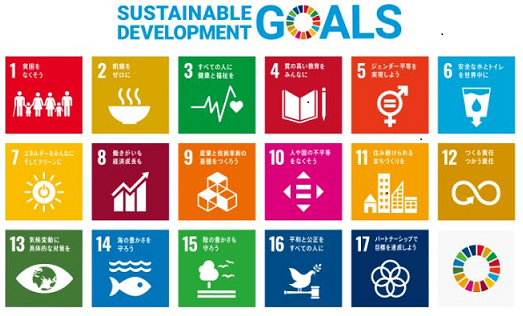 以下のうち応募商品等が該当するものがあれば、該当するものの番号に丸印をつけ、説明を記入してください。貧困　　②飢餓　　③保健　　④教育　　⑤ジェンダー　　⑥水・衛生⑦エネルギー　 ⑧成長・雇用　　⑨イノベーション　　⑩不平等　　⑪都市　　⑫生産・消費⑬気候変動　　⑭海洋資源　　⑮陸上資源　　⑯平和　　⑰実施手段SDGsとは（外務省HP　https://www.mofa.go.jp/mofaj/gaiko/oda/sdgs/about/index.html）（記入欄）「ホープ・デザイン」とは、デザインにより新たな挑戦をする企業を奨励する目的として、応募されたすべての商品等の中から、審査得点に限らず、「新事業・新分野・新市場・新領域等へ新たに挑戦」した商品等を「ホープ・デザイン」として表彰する制度です。ホープ・デザインに応募する場合は、以下の欄に○をつけ、「新たな挑戦」についての意欲・熱意等を記入してください。「ホープ・デザイン」とは、デザインにより新たな挑戦をする企業を奨励する目的として、応募されたすべての商品等の中から、審査得点に限らず、「新事業・新分野・新市場・新領域等へ新たに挑戦」した商品等を「ホープ・デザイン」として表彰する制度です。ホープ・デザインに応募する場合は、以下の欄に○をつけ、「新たな挑戦」についての意欲・熱意等を記入してください。「ホープ・デザイン」とは、デザインにより新たな挑戦をする企業を奨励する目的として、応募されたすべての商品等の中から、審査得点に限らず、「新事業・新分野・新市場・新領域等へ新たに挑戦」した商品等を「ホープ・デザイン」として表彰する制度です。ホープ・デザインに応募する場合は、以下の欄に○をつけ、「新たな挑戦」についての意欲・熱意等を記入してください。「ホープ・デザイン」とは、デザインにより新たな挑戦をする企業を奨励する目的として、応募されたすべての商品等の中から、審査得点に限らず、「新事業・新分野・新市場・新領域等へ新たに挑戦」した商品等を「ホープ・デザイン」として表彰する制度です。ホープ・デザインに応募する場合は、以下の欄に○をつけ、「新たな挑戦」についての意欲・熱意等を記入してください。「ホープ・デザイン」に応募します。（記入欄）（記入欄）（記入欄）（記入欄）